Department of Human Services and Counseling   Master’s Degree in TESOL           				Code TES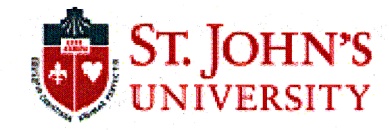    (Track 2)   Number of Credits in Program:  33Name: _______________________________________	Email:  ________________________________________	X Number: _____________________________________	Address: _______________________________________		Advisor:  _______________________________________ 		    _______________________________________	Date of Matriculation: ____________________________	Phone:  _________________________________________			 	* Courses require Field Work          Comprehensive Examination Completed: ______________________________________        Student’s Signature______________________________________Date________________________       Advisor’s Signature_____________________________________ Date________________________		Foundations (9 credits)Semester/SequenceDate Completed/Grade**EDU 9001:     Foundations of Bilingual and Second Language EducationEDU 9002:     Psychology and Sociology of Language and BilingualismEDU 9006:     Human Development in Cross-Cultural PerspectiveTESOL Professional Core (18 credits)EDU 9003:	Literacy Development for First and Second Language Learners*EDU 9004:	Content Area Instruction for Linguistically/Culturally Diverse Learners*EDU 9010:     Linguistics for Teachers of English Language and Exceptional Learners*EDU 9012:     Methods of Language and Academic Assessment for English Language and Exceptional Learners*EDU 9014:     Practicum and Seminar in TESOL (International students can replace with elective upon advisor approval)*EDU 9015: 	The Structure of the English Language*Special Education Component (3 credits)EDU 9711:	Educating and Accommodating the Needs of Individuals with Exceptionalities, K-12 Technology Course (3 credits)EDU 7266:      Technology for Teaching Literacy Applications in Regular And Special Education Settings                         (Childhood Education)                                                                      OREDU 7267 :     Technology for Literacy-Based Applications in Content Area Learning in                                  Regular and Special Education Setting (Adolescent Education)                                                        OREDU 7666:	Advance Technology in Education